Name ______________________________________________ Date _______________________Character Traits Level 1Name _______________________________________________ Date __________________________Character Traits Level 2 and 3Name ______________________________________________ Date _______________________Character Traits Level 1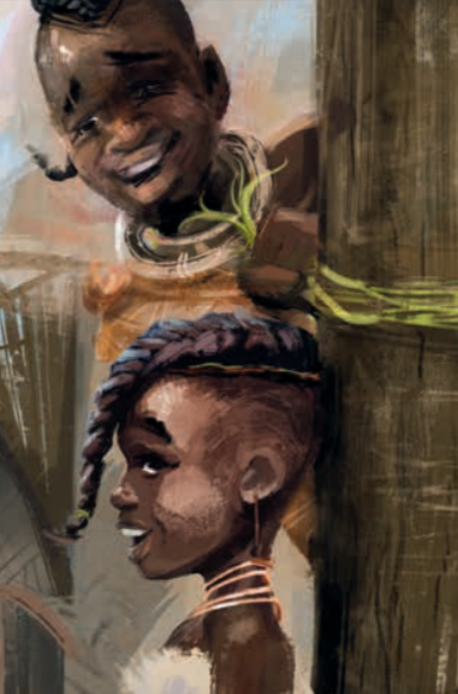 Name _______________________________________________ Date __________________________Character Traits Level 2 and 3Character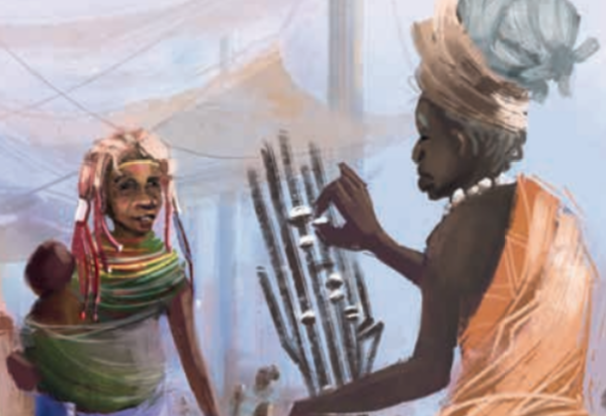 CharacterCircle traits that describe your character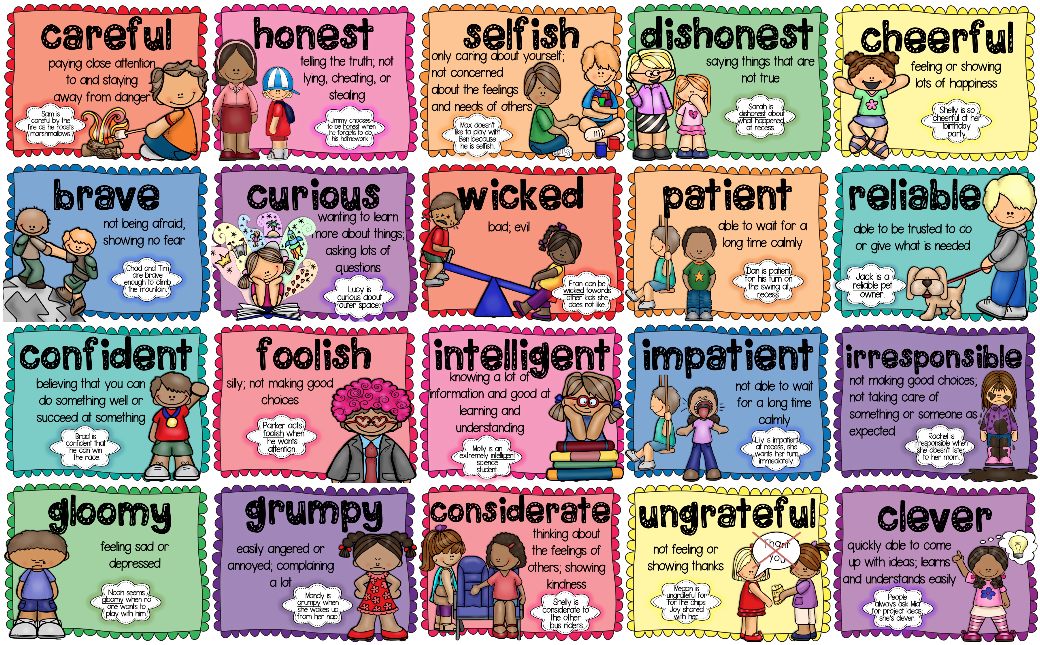 Circle traits that describe your characterCharactersCharactersCharactersCharactersAppearance (What do they look like?)Personality (What kind of person are they?)Caring              Beautiful            HappyRude                 Angry               WickedFriendly             Clever               KindGrumpy            Cruel                 MeanHonest              Gentle               BraveHelpful               Brave                GenerousWhat are they doing?What are they doing?CharacterCharacterCircle traits that describe your charactersCircle traits that describe your charactersCharactersCharactersCharactersCharactersAppearance (What do they look like?)Personality (What kind of person are they?)Caring              Beautiful            HappyRude                 Angry               WickedFriendly             Clever               KindGrumpy            Cruel                 MeanHonest              Gentle               BraveHelpful               Brave                GenerousWhat are they doing?What are they doing?